Војводе Момчила 10-12-16,  Бања Лука, тел: 051/433-620На основу члана 70.Закона о јавним набавкама  Босне и Херцеговине (Службени гласник  БиХ бр.39/14 и 59/22), и члана 33. Статута Центра за развој пољопривреде и села, у поступку набавке услуга: „Поправка и одржавање рачунара и сервера“ Директор Центра  д о н о с и, сљедећуО Д Л У К Уо поништењу поступка1. Поништава се поступак јавне набавке „Поправка и одржавање рачунара и сервера“ број 1219-2/23 од 07.09.2023. године.2.Ова одлука објавиће се на веб-страници: www.crusbl.org сходно члану 70.став (6) Закона о јавним набавкама. 3. Ова одлука ступа на снагу даном доношења.О б р а з л о ж е њ еПоступак јавне набавке покренут је Позивом за достављање приједлога цијене (понуде) број: 1219-2/23-О од 07.09.2023.године. Јавна набавка је проведена путем директног поступка. Уговорни орган упутио је позив за достављање понуде понуђачу „Е-инфо“ Бања Лука. Процијењена вриједност јавне набавке без ПДВ-а: 6.000,00 КМ. Рок за достављање понуде истицао је 14.09.2023. године до 12:00 часова. Понуђач до наведеног рока није доставио понуду.На основу наведеног, одлучено је као у диспозитиву.Број: 1256/23-О				                                ДИРЕКТОРДана: 15.09.2023.године		                                   Драшко Илић, дипл.екон.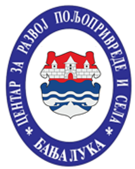 ЦЕНТАР ЗА РАЗВОЈ ПОЉОПРИВРЕДЕ И СЕЛАБАЊА ЛУКАЦЕНТАР ЗА РАЗВОЈ ПОЉОПРИВРЕДЕ И СЕЛАБАЊА ЛУКА.